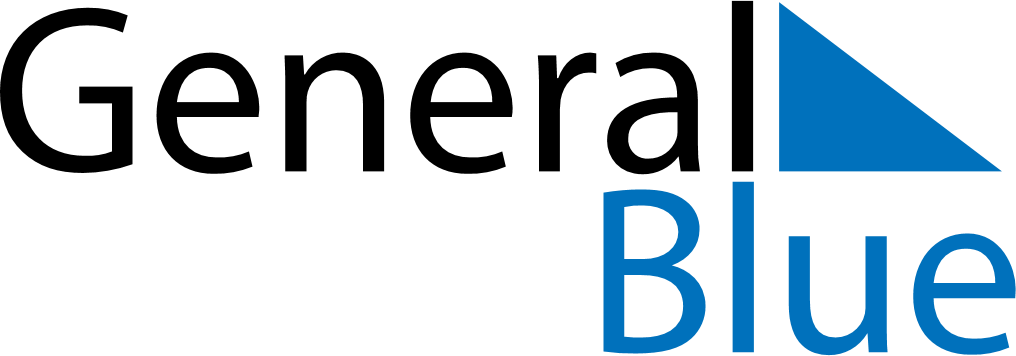 May 2028May 2028May 2028PolandPolandMondayTuesdayWednesdayThursdayFridaySaturdaySunday1234567Labour DayConstitution Day8910111213141516171819202122232425262728Mother’s Day293031